Nom et prénom : 								Terminale MCV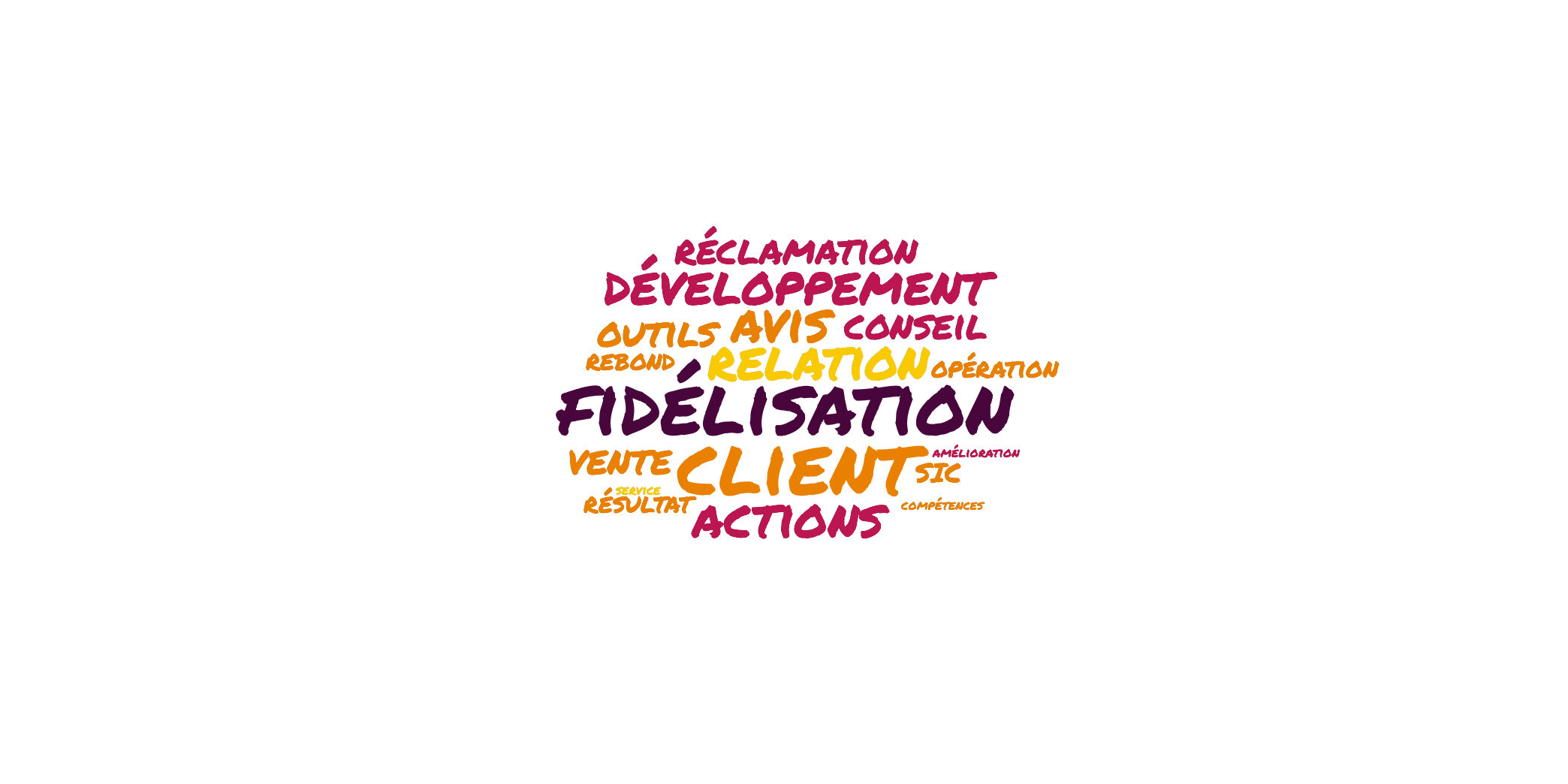 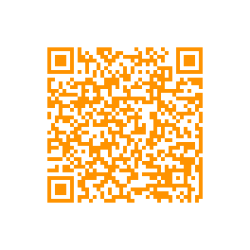 PFMP du …./…./…… au …./…./……Suivi par  ………………………………….Partie 1 : Fiche Signalétique de l’entreprise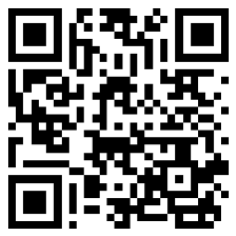 IDENTIFICATION DE L’ORGANISATION Nom :                                                                                                             Logo :Raison sociale :Adresse :                                                                                 Code postal/Ville :N° de téléphone :Courriel :Site internet :                                                                                    marchand  non-marchandRéseaux sociaux de l’entreprise :Intranet :Effectif total :Activité principale :Activité(s) secondaire(s) :Différents rayons/secteurs :Nom des différents de chaque rayon : faire un organigramme en annexe 1Nom du dirigeant :ENVIRONNEMENT JURIDIQUE ET ECONOMIQUE DE L’ORGANISATIONEnvironnement juridiqueType d’organisation :  publique   privéeForme juridique :   SA  SARL  SAS  EURL  Autre : ………….. Politique commerciale de l’organisationNiveau de gamme des produits : Stratégie de prix :Outils de communication : LES OUTILS NUMERIQUES UTILISÉSAménagement du point de venteSurface de vente en m2 :Surface des réserves en m2 :Description des facteurs d’ambiance :Partie 2 : ÉTUDE DE MARCHELe marché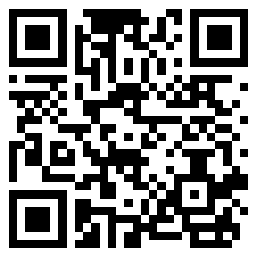 Segment étudié :CA en volume et en valeur :La concurrence Identifiez 3 concurrents directs et indirects sur le marché :Le circuit de distribution 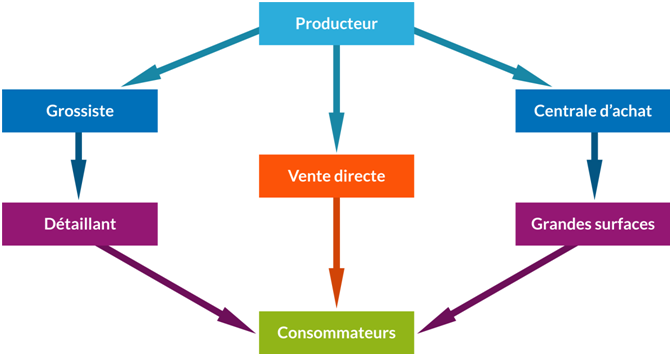  Circuit direct		 Circuit court		 Circuit long Vente à distance		 Vente en magasin		 Vente à distance et en magasinLes consommateursProfil des consommateurs :Perspectives du marchéOpportunités : tendances et développement dans la société, changements dans le comportement des consommateurs, progrès techniques, pouvoir d’achat des consommateurs…Menaces : changements légaux au détriment de l’entreprise, entrée de nouveaux concurrents sur le marché, concurrents moins chers, activité économique faible…Partie 3 : ÉTUDE DES OUTILS DE FDRC DU POINT DE VENTELes concurrents 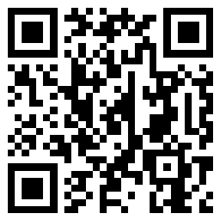 Identifiez les outils de fidélisation et de développement de la relation client de l’un des concurrents directs du point de vente :Segmentation de la clientèle de mon point de vente :Politique de fidélisation en fonction des catégories de clients :Moyens et outils de fidélisation et de développement de la relation client présents dans mon entreprise : 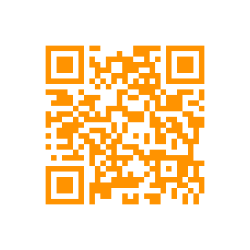 Ma contribution à la fidélisation et au développement de la relation client en PFMP Je décris trois situations dans lesquelles j’ai contribué à fidéliser la clientèle ou à développer la relation client :Moyens et outils de fidélisation et de développement de la relation client non mis en place dans l’entreprise : 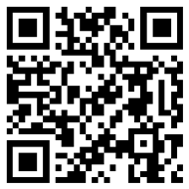 Proposition de deux actions de fidélisation et/ou développement de la relation client Sources des informations présentées dans le rapport : 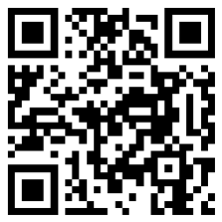 Annexe 1 : Grille d’évaluation de la situation 1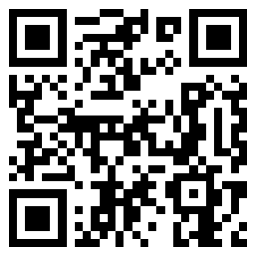 Degrés de maîtrise des compétences pour déterminer le profil du candidat et TRADUCTION ELEVE1 : Novice	 2 : Débrouillé	3 : Averti		4 : Expert		(les croix doivent être positionnées au milieu des colonnes)Appréciation motivée obligatoire au versoSous-épreuve E33 : Fidélisation de la clientèle et Développement de la Relation ClientSituation n°1 : phase préparatoire à la mise en œuvre d’une action de FDRCOutilsPrésents dans l’organisationUtilisés en PFMP(Donnez un exemple d’utilisation réalisée)Solution CRM   ChatbotApplication mobileInstagramFacebookSite webFlash CodeBorne/AutomateOrdinateurSmartphoneTabletteCarte de fidélitéForumAutre : à préciserConcurrents directsConcurrents indirectsAgeSexeType de produits consommésPanier moyen/budget allouéMotivations d’achatFreins à l’achatLieu d’achatLes influenceursTypes de client (Ex : Top 10, fidèles, zappeurs…)Descriptif (âge, sexe, types de produits consommés, panier moyen, fréquence d’achat et/ou tout toute autre information pertinente)Catégorie(s) de clients : Politique de fidélisation mise en placeRemarques : est-ce pertinent ? Pourrait-on proposer autre chose ? Si oui, quoi ?Moyen/OutilsUtilisé pour fidéliserUtilisé pour développer la relation clientObjectif(s)/intérêt(s) pour le point de venteIntérêt(s) pour le clientRemarques : est-ce pertinent ? Pourrait-on proposer autre chose ? Si oui, quoi ?Description des situations : client, besoin, produits recherchés, mobiles et freins…Outils de fidélisation et/ou de développement de la relation client utilisé et justification du choix de l’outilMes activités : qu’est-ce que j’ai fait et dit ? Est-ce que j’étais seul, en autonomie, tutoré ?Auto-évaluation de mon travail : points à améliorer pour une prochaine situation similaire, points fortsMoyen/OutilsPour fidéliserPour développer la relation clientObjectif(s)/intérêt(s) pour le point de venteIntérêt(s) pour le clientRemarques : est-ce pertinent ? Pourrait-on le proposer ? Le mettre en place ? Si oui, pourquoi et comment ?Description et justification de l’action 1Description et justification de l’action 2Source et date Type de source interneType de source externe Fichier client Tableaux de bord Rapport de visite client Notes/remarques rédigées par les salariés de l’entreprise Remarques personnelles  Résultats d’une enquête interne à l’entreprise Autre : …………………. Article de presse Article de revue spécialisée Etude d’un organisme privé (INC, Crédoc, Kompass…) Etude d’un organisme spécialisé aurpès de panel de consommateurs et de distributeurs  Test produit auprès d’un échantillon de consommateurs  Autre : …………………. Fichier client Tableaux de bord Rapport de visite client Notes/remarques rédigées par les salariés de l’entreprise Remarques personnelles  Résultats d’une enquête interne à l’entreprise Autre : …………………. Article de presse Article de revue spécialisée Etude d’un organisme privé (INC, Crédoc, Kompass…) Etude d’un organisme spécialisé aurpès de panel de consommateurs et de distributeurs  Test produit auprès d’un échantillon de consommateurs  Autre : …………………. Fichier client Tableaux de bord Rapport de visite client Notes/remarques rédigées par les salariés de l’entreprise Remarques personnelles  Résultats d’une enquête interne à l’entreprise Autre : …………………. Article de presse Article de revue spécialisée Etude d’un organisme privé (INC, Crédoc, Kompass…) Etude d’un organisme spécialisé aurpès de panel de consommateurs et de distributeurs  Test produit auprès d’un échantillon de consommateurs  Autre : ………………….Baccalauréat professionnel Métiers du commerce et de la venteBaccalauréat professionnel Métiers du commerce et de la venteBaccalauréat professionnel Métiers du commerce et de la venteSous-épreuve E33:  Fidélisation de la clientèle et développement de la relation clientÉpreuve orale en CCF - Coefficient 3Sous-épreuve E33:  Fidélisation de la clientèle et développement de la relation clientÉpreuve orale en CCF - Coefficient 3Sous-épreuve E33:  Fidélisation de la clientèle et développement de la relation clientÉpreuve orale en CCF - Coefficient 3GRILLE D’ÉVALUATIONGRILLE D’ÉVALUATIONGRILLE D’ÉVALUATIONSituation d’évaluation n°1Phase préparatoire à la mise en œuvre d’une action de FDRCDurée 20 minutes10 minutes de présentation10 minutes d’entretienDurée 20 minutes10 minutes de présentation10 minutes d’entretienSession :Date de l’épreuve :Session :Date de l’épreuve :Établissement :Nom et prénom du (de la)candidat(e) : …………………………………….……………………………………………….………Numéro du (de la) candidat(e) : …………………………………………..……………………………………………………………Nom et prénom du (de la)candidat(e) : …………………………………….……………………………………………….………Numéro du (de la) candidat(e) : …………………………………………..……………………………………………………………Nom et prénom du (de la)candidat(e) : …………………………………….……………………………………………….………Numéro du (de la) candidat(e) : …………………………………………..……………………………………………………………Composition de la commission d’interrogation :M / Mme …………………………………………………….professeur(e) d’économie gestion du (de la) candidatM / Mme …………………………………………………… professionnel(le) du secteur du commerce et de la venteFonction ……………………...…………Entreprise …………………………………………………………………………………………M / Mme ……………………………………………………….professeur(e) d’économie gestion du (de la) candidatComposition de la commission d’interrogation :M / Mme …………………………………………………….professeur(e) d’économie gestion du (de la) candidatM / Mme …………………………………………………… professionnel(le) du secteur du commerce et de la venteFonction ……………………...…………Entreprise …………………………………………………………………………………………M / Mme ……………………………………………………….professeur(e) d’économie gestion du (de la) candidatComposition de la commission d’interrogation :M / Mme …………………………………………………….professeur(e) d’économie gestion du (de la) candidatM / Mme …………………………………………………… professionnel(le) du secteur du commerce et de la venteFonction ……………………...…………Entreprise …………………………………………………………………………………………M / Mme ……………………………………………………….professeur(e) d’économie gestion du (de la) candidatLe dossier d’évaluation de la « phase préparatoire » comprend :Les degrés de maîtrise pour déterminer le profil du candidat La grille des critères et indicateurs d’évaluationLa fiche de commentaires objectivésLe dossier d’évaluation de la « phase préparatoire » comprend :Les degrés de maîtrise pour déterminer le profil du candidat La grille des critères et indicateurs d’évaluationLa fiche de commentaires objectivésLe dossier d’évaluation de la « phase préparatoire » comprend :Les degrés de maîtrise pour déterminer le profil du candidat La grille des critères et indicateurs d’évaluationLa fiche de commentaires objectivés1. Novice2. Débrouillé3. Averti4. ExpertTraduction : Indicateurs d’auto-évaluation élèvePertinence du choix des sources d’information, des données recueillies et remontéesNe mobilise pas les sources d’information nécessaires pour recueillir et remonter des donnéesMobilise des sources d’information permettant de recueillir et de remonter des données partiellesMobilise des sources internes et externes significatives permettant de recueillir et de remonter des données quantitatives et qualitatives exploitablesMobilise des sources internes et externes significatives permettant de recueillir et de remonter des données quantitatives et qualitatives utiles dans le cadre de la FDRCJe sais sélectionner des informations fiables, utiles et récentes concernant les clients/prospects du point de venteJe sais faire la différence entre une source interne et externe d’informationJe suis capable de mesurer la satisfaction des clients (je connais les outils de mesure et sais les mettre en œuvre)Je sais faire remonter une information claire au bon interlocuteurJ’identifie clairement les moyens mis en œuvre par l’entreprise pour fidéliser et/ou développer la relation client Qualité du traitement des sollicitations clientsNe traite pas les sollicitations clientsTraite partiellement les sollicitations clients Traite correctement les sollicitations clients et en explicite sa contributionTraite judicieusement les sollicitations clients, en explicite sa contribution et la justifieJ’apporte des réponses adaptées aux demandes des clients (des réponses qui leur donnent satisfaction) Je respecte les règles de confidentialité et de déontologie (je reste discret concernant les informations personnelles de mes clients)Je peux expliquer mes actions et les justifier clairementPertinence des actions proposéesNe propose pas d’actions de FDRCPropose des actions peu adaptées au contexte Propose deux actions dont l’une est pertinente au regard du contexte et de la stratégie commercialePropose deux actions pertinentes au regard du contexte et de la stratégie commercialeJe suis capable d’expliquer les actions de fidélisation mises en place par l’entreprise et de les justifierJ’ai un regard critique sur les actions mises en placeJe peux proposer d’autres actions pertinentes et réalistes de FRDCJe peux sélectionner des outils adaptés au profil du client et au canal de communication (sur site marchand, en face à face, sur un réseau social, par mail…)Qualité de la communication orale et écriteCommunique avec difficulté et ne présente pas de support numérique Ne communique pas clairementUtilise un support numérique peu adapté Communique clairement, utilise un support numérique adaptéRéalise une communication structurée et professionnelle en utilisant un support numérique attractifJe structure ma présentation Je respecte le temps impartiJe m’exprime dans un langage courant à soutenuJe parle distinctement, j’articuleJ’utilise une intonation dynamique Mes gestes sont fluides et discrets J’utilise un support numérique attractif (couleurs, photos, titres)TRAITER ET EXPLOITER L’INFORMATION OU LE CONTACT CLIENTCritères et indicateurs d’évaluationPROFILPROFILPROFILPROFILTRAITER ET EXPLOITER L’INFORMATION OU LE CONTACT CLIENTCritères et indicateurs d’évaluation1234TRAITER ET EXPLOITER L’INFORMATION OU LE CONTACT CLIENTPertinence du choix des sources d’information, des données recueillies et remontées(clarté des informations collectées, mobilisation des données internes (SIC) et externes, fiabilité, récence, utilité des sources sélectionnées)Qualité du traitement des sollicitations clients(Capacité à expliciter sa contribution à la FDRC dans les actions du quotidien,  appréciation de l’efficacité de sa pratique)Pertinence des actions proposées   (faisabilité des 2 actions de FDRC proposées, cohérence  avec le contexte et la stratégie commerciale de l’entreprise)Qualité de la communication orale et écrite : (Qualité de l’écoute active, de l’argumentation et du vocabulaire professionnel, attractivité du support numérique et structuration de la présentation)Baccalauréat professionnel Métiers du commerce et de la venteCommentaires objectivés :Professionnalité du candidat dans sa capacité à :Traiter et exploiter l’information ou le contact client.Appréciation globale :Nom et signature des membres de la commission d’interrogation :Note :/ 20